CURRICULUM VITAE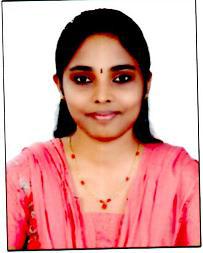 Jyothsna Email: jyothsna.387402@2freemail.com Carrier Objective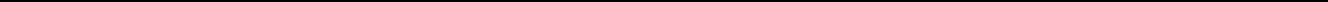 With the main objective being towards satisfaction, both for myself and the organisation. I strive to works towards the high standards of loyalty and dedication which has been consistent throughout, thereby making work a pleasure.Professional ExperienceBright Riders School:Assistant Teacher. (Present)Bright Riders School, located in Dubai Investment Park, is the latest flagship BRS Education, the education vertical of BRS Ventures.Providing support for individual pupil inside and outside the classroom to enable them to fully participate in the activities.Supporting students with emotional or behavioural problems and help develop their social skills.Assisting class teacher with maintaining students records, learning journey’s including observations and assessments.Prepare and present displays of pupil work.Supporting class teacher in photocopying and other tasks (preparing activities) in order to support teaching.Teaching assistants are expected to take their share of supervisory duties such as outside, including during the pupil arrival and dismissal.Assist in the implementation of Individual Education Programs (IEP) for students and help monitor their progress, including relevant meetings such as statutory reviews.Tata Consultancy Services:Quality Assurance Tester. (1 year 10 months)Tata Consultancy Services is an IT services, consulting and business solution organisation that delivers real results to global business. The duties and responsibilities assigned to me are as under.Worked as a QA Tester in the domain of manual software testing of banking domain.Preparing and Executing of Test cases.Defect reporting on daily basis in Rally.Publishing daily status reports to the project team,Extracting metrics from Rally tool.Providing support for User Acceptance Testing.Joining project calls with E2E tram and updating the daily testing progress.Maintaining a good rapport with corporate clients.ProBits Technology:IT Trainer. (6 months)ProBits Technology is company specialised in Multi channel technology and Development services. The duties and responsibilities assigned to me are as under.Managing business centre, account handling, coordinating and reporting the business head on a day to day business activity.Responsible for teaching the assigned subjects.Assigning, assisting and grading students on computer projects.Tracking progress of the trainings.Independently learn and build skills on the latest development technologies.Educational QualificationMaster’s Degree from Manipal University (Specialization in Information Science) in the year 2013 with 70%.Bachelor of Science from Mahatma Gandhi Memorial College (BSc) in the year 2011 with 51%.Technical Skill SetLanguages: Basic Knowledge on C#.NET and PHPOperating System: Windows.Internet Technologies: XML, HTMLS, CSS3.Databases: MYSQL.Tools: Visual Studio 2005 and Visual studio 2012.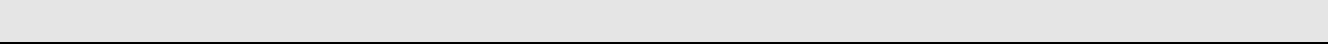 Professional skills / Knowledge BaseGood team player.Highly motivated with a strong desire to learn and develop new skills.Independent and self motivated.Preparation of test plans, test cases and execution and reporting. Ability to write test case and test scenario, review, run and generate test report.Coordinating smooth implementation of test plans with the development team.Knowledge of debugging tools of PEGA such as Tracer and clipboard.Knowledge on grammar validation tool called “Postman”.Analytic bent of mind. Easily adaptable to changing work environments and technologies.Excellent oral and written communication skills.Extra Curricular ActivitiesPassed Senior Examination in Karnataka Classical Music.I was part of many classical music concerts and bagged many prizes.Participated in District level kannada Elocution and Essay and bagged first place.Personal DetailsDate of Birth25th May, 1989Marital StatusMarriedNationalityIndianLanguages KnownEnglish, Kannada, Hindi, Tulu